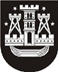 KLAIPĖDOS MIESTO SAVIVALDYBĖS TARYBASPRENDIMASDĖL KLAIPĖDOS MIESTO SAVIVALDYBĖS ATSTOVO DELEGAVIMO Į REGIONINĘ KULTŪROS TARYBĄ2018 m. liepos 26 d. Nr. T2-164KlaipėdaVadovaudamasi Lietuvos Respublikos vietos savivaldos įstatymo 16 straipsnio 4 dalimi, atsižvelgdama į Tolygios kultūrinės raidos įgyvendinimo regionuose tvarkos aprašo, patvirtinto Lietuvos Respublikos kultūros ministro 2018 m. birželio 13 d. įsakymu Nr. ĮV-488 „Dėl Tolygios kultūrinės raidos įgyvendinimo regionuose tvarkos aprašo patvirtinimo“, 29.2 papunktį ir Lietuvos Respublikos kultūros ministerijos 2018-06-19 raštą Nr. S2-1706 „Kvietimas deleguoti savivaldybių atstovus į Kultūros ministerijos formuojamas regionines kultūros tarybas“, Klaipėdos miesto savivaldybės taryba nusprendžia:Deleguoti į Lietuvos Respublikos kultūros ministerijos formuojamą Regioninę kultūros tarybą Klaipėdos miesto savivaldybės Ugdymo ir kultūros departamento direktorę Nijolę Laužikienę. Savivaldybės mero pavaduotojas Artūras Šulcas